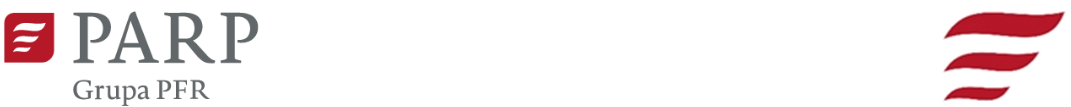 Kontakt dla mediów:Aleksandra Tabaczyńska, PARPe-mail: aleksandra_tabaczynska@parp.gov.pl tel.: (+48) 664 038 140 Warszawa, 7.10.2021 r.Spotkanie online o cyfrowych rozwiązaniach dla polskiej branży turystycznej w ramach cyklu Idea Rozwoju Biznesu W czwartek 7 października o godz. 11:00 odbędzie się spotkanie online dla przedsiębiorców „System Rejestrów w Turystyce”. Podczas wydarzenia przybliżona zostanie funkcjonalność systemu, a także omówione możliwości rozwoju portalu turystyka.gov.pl i aplikacji TurystykApp. Uczestnicy dowiedzą się, jaki status ma realizacja projektu Polski Bon Turystyczny oraz jakie są działania promujące turystykę krajową. W kolejnej z cyklu bezpłatnych wideokonferencji edukacyjnych dla przedsiębiorców – #idearozwojubiznesu, które organizuje PARP oraz Ministerstwo Rozwoju i Technologii, wezmą udział: Dominik Borek, Dyrektor Ministerstwa Rozwoju i Technologii, Anna Salamończyk-Mochel, Wiceprezes Polskiej Organizacji Turystycznej oraz Jacek Janowski, Ekspert Polskiej Organizacji Turystycznej.– Polska Turystyka wchodzi na wyższy poziom z wieloma cyfrowymi udogodnieniami, zarówno dla turystów, jak i przedsiębiorców, którzy rozwijają swoje produkty i usługi w tej branży. Portal Turystyka.gov.pl, jak i aplikacja TurystykApp skupiają najważniejsze informacje o usługach turystycznych w Polsce, w tym udostępniają wykaz legalnie działających w kraju obiektów hotelarskich, wpisanych do Centralnego Wykazu Obiektów Hotelarskich. To także wykaz Organizatorów Szkoleń dla Kandydatów na Przewodników Górskich oraz wykaz Przewodników Górskich – wyjaśnia Dominik Borek, dyrektor w Ministerstwie Rozwoju i Technologii.Podczas spotkania uczestnicy dowiedzą się od podstaw jak działa System Rejestrów w Turystyce – inicjatywa Ministerstwa Rozwoju, Pracy i Technologii – który ma umożliwić Polakom bezpieczne korzystanie z wypoczynku w kraju oraz dostęp do informacji o ofercie turystycznej w Polsce. Eksperci wyjaśnią jak działa uruchomiony 30 czerwca br. portal turystyka.gov.pl oraz aplikacja mobilna TurystykApp, a także wyszukiwarka obiektów hotelarskich oraz zaawansowane wyszukiwanie treści. Uczestnicy dowiedzą się też jakie są funkcjonalności modułu mapowego oraz z jakich ogólnodostępnych statystyk mogą korzystać. Idea Rozwoju BiznesuW trakcie wideokonferencji uczestnicy mają okazję zdobyć najważniejsze informacje na temat pakietu rozwiązań przygotowanych przez rząd, który ma wspierać przedsiębiorców w pokonywaniu trudności spowodowanych pandemią. Poruszane tematy koncentrują się na przekazie głównych celów programu „Polski Ład”, który polega na wielowymiarowej pomocy dla biznesu zmagającego się ze skutkami kryzysu wywołanego pandemią koronawirusa.Konferencje #idearozwojubiznesu można śledzić na stronie  www.parp.gov.pl/idearozwojubiznesu. Udział w wydarzeniach jest bezpłatny i nie wymaga wcześniejszej rejestracji.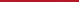 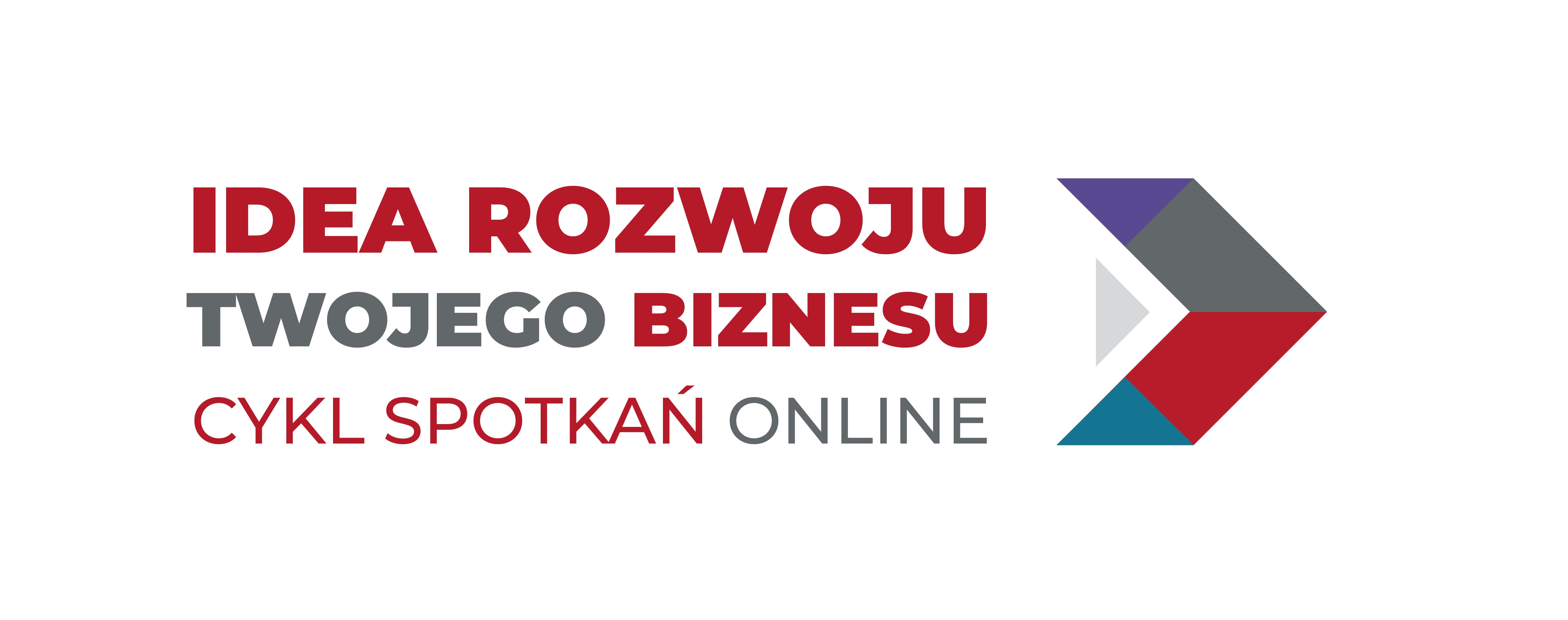 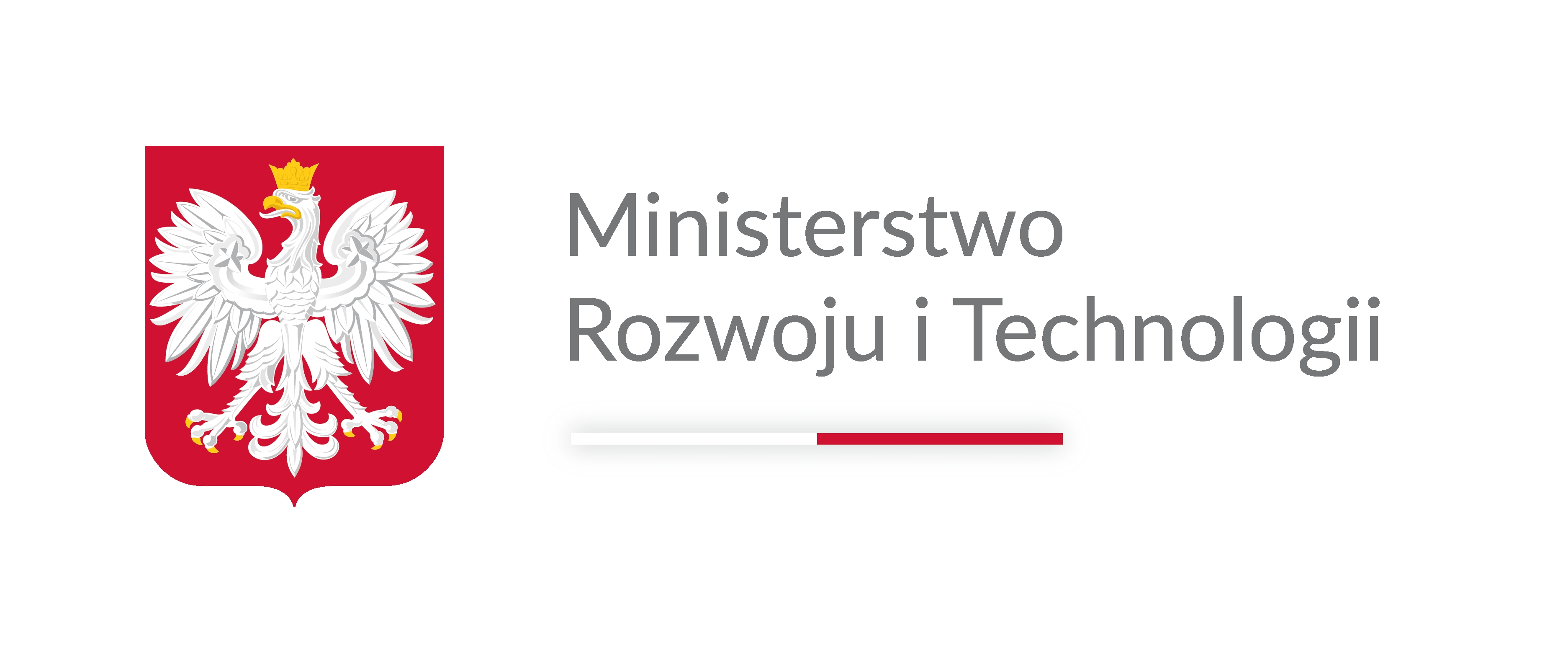 Partnerami merytorycznymi cyklu wideokonferencji „#idearozwojubiznesu” są Ministerstwo Finansów, Krajowa Administracja Skarbowa, Ministerstwo Funduszy i Polityki Regionalnej, Agencja Rozwoju Przemysłu, Urząd Zamówień Publicznych, Bank Gospodarstwa Krajowego, Zakład Ubezpieczeń Społecznych, Narodowe Centrum Badań i Rozwoju, Korporacja Ubezpieczeń Kredytów Eksportowych, Polska Agencja Inwestycji i Handlu, Platforma Przemysłu Przyszłości, Urząd Patentowy Rzeczypospolitej Polskiej, Urząd Dozoru Technicznego, Główny Urząd Miar i Instytut Pracy i Spraw Socjalnych.Patronami medialnymi cyklu są: Polska Agencja Prasowa, Polsat News oraz Polska Press.